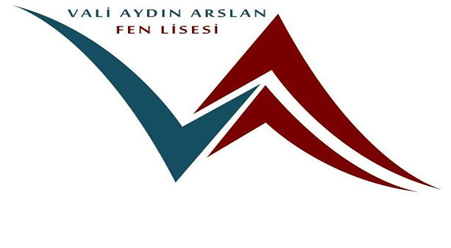 VALİ AYDIN ARSLAN FEN LİSESİ SOĞUK HAVA DEPOSU TEKNİK ŞARTNAMESİİŞİN KONUSU ve TANIMIİdaremizin soğuk hava deposuhizmetlerinde kullanılmak üzere çeşitli özelliklerde 4 (dört)  kalem malzemelerinin temini işidir.AMAÇ ve KAPSAMBu şartname, İdaremizinsoğuk hava deposuhizmetlerinde kullanılmak üzere Vali Aydın Arslan Fen Lisesi’nin kurumsal kimliğine uygun olarak çeşitli özelliklerde 4 (dört)kalem malzemelerinin temini ile ilgili usul, esas ve prensipleri kapsar.TANIMLARKurum		:  VALİ AYDIN ARSLAN FEN LİSESİFirma / İstekli	:   İş için teklif veren gerçek ve tüzel kişiTaraf		:   Vali Aydın Arslan Fen LisesiİŞİN TARİFİ ve HİZMET SÜRESİİşin süresi İstekli talep tarihinden itibaren 5 (beş) iş günü içinde sipariş edilen malzemeleri teslim edecektir. Ürünler Tablo da belirtilen özelliklerde temin edilecektir.Tablo da adet ve özellikleri belirtilen malzemeler temin edilerek İdareye teslim edilecektir.Ürünler üst düzey kalitede ve 1. sınıf standartlarda olacaktır.İstekli tüm ürünlerin garantilerinden sorumludur.Tablo-1YÜKLENİCİNİN YÜKÜMLÜLÜKLERİÜrünlerin içinde veya dışında İdarenin izni olmadan herhangi bir kişi ya da kuruma/şirkete ait yazı, damga, görsel vb. yer vermeyecektir.Ürünlerin kalite kontrollerini yapacaktır.Ürünlerin temininde gereken ihtimamı göstereceğini, İdarenin talep ettiği ürünü süre, miktar ve bedel dahilin de teslim etmeyi ve oluşabilecek kusurları şartname hükümlerine uygun olarak zamanında gidermeyi peşinen kabul ve taahhüt edecektir. Ürünlerin hasarlı, yırtık, kullanılmış gibi kullanıma uygun olmayan durumda olmaları halinde, bu tür ürünleri 3 (üç) gün içerisinde teslim alarak, yenilerini verecektir.ÜRÜNLERİN TESLİM YERİÜrünler, İdaremizin belirleyeceği tarihte, İdaremizin belirleyeceği adrese tam ve eksiksiz olarak teslim edilecektir.GİZLİLİKİstekli ve personeli gerek sözleşme süresince gerekse sözleşmenin bitmesinden sonra mesleki gizlilik koşullarına riayet edecek, sözleşmenin yürütülmesi sırasında veya sözleşmenin yerine getirilmesi amacıyla yapılan etüt, test ve araştırmaların sonuçlarını ve bunlar hakkında kendilerine temin edilen bilgileri hiçbir şekilde İdare’ye zarar verecek veya onu zaafa düşürecek şekilde kullanmayacaktır.CEZALARİsteklinin sorumluluklarını işin süresi içerisinde yerine getirmemesi halinde, sözleşme bedelinin günlük % 06 (binde altı) oranında ceza uygulanır.DİĞER ŞARTLARÜrünler şartname hükümlerine uygun hazırlandığı görüldükten sonra teslim alınacaktır.Ürünlerin nakli, yükleme, boşaltma, istif, depolama işleri ile ilgili tüm sorumluluk istekliye ait olup, bununla ilgili gereken her türlü alet, edevat, işçilik, paketleme, sigorta, taşıma ve benzeri yükümlülüklerden doğacak ücretlerin ödenmesinden mesuldür. Ürünlerin yükleme, boşaltma ve nakli esnasında her türlü emniyet önlemini istekli alacaktır.İstekli; VALİ AYDIN ARSLAN FEN LİSESİ’ne ait bilgi, belge, fotoğraf ve logoları İdarenin izni olmadan hiçbir yerde kullanamaz.Ürünler İdare tarafından talep edilmesi halinde  teslim edilecektir.Numune, katalog veya aydınlatıcı doküman teklif esnasında teslim edilecektir. Numuneler orijinal ambalajında olacaktır. Numune teslim edilmeyen teklifler değerlendirmeye alınmayacaktır. Teknik şartnamede belirtilen özelliklere göre hazırlanan numunelere göre ürünlerin uygunluğuna karar verilecektir.İstekli, şartnameye göre üstlendiği yükümlülüklerini yerine getirmesi sırasında ilgili mevzuat hükümleri gereğince koruma altına alınmış fikri ve/veya sınai mülkiyet konusu olan bir hak ve/veya menfaatin ihlal edilmesi halinde, bundan kaynaklanan her türlü idari, hukuki, cezai ve mali sorumluluk isteklinin kendisine aittir. Fikri ve/veya sınai, marka, patent, endüstriyel tasarım ve faydalı model hak bedellerini ödeyecektir.Ürünlerle ilgili muhtemel yasal sorunların ortaya çıkması durumunda üçüncü kişiler tarafından tazminat talep edildiği takdirde tüm masraflar istekliye aittir. Bu sözleşmeye konu ürünlerin ilgili üçüncü kişilerden gelebilecek her türlü hukuki ve cezai parasal ödemeleri, tazminatları istekli ödeyecektir.  Bu şartname kapsamındaki işin uygulanmasından doğabilecek her türlü uyuşmazlık durumunda, İdare defterleri ve tahlil raporları ile İdare tarafından tutulmuş tutanakların veya diğer belgelerin muteber bulunduğunu istekli kabul eder. İstekliler kısmi teklif veremeyeceklerdir. Ürünler İdarece istekliye bildirilen adetlerde paketlenerek, paket içerikleri ve adetleri ambalajların dört tarafına yapıştırılacak etiketlerle belirtilecektir.10.MADDE İş bu teknik şartname bu madde dâhil 10 maddeden ibarettir.İDARE 					                         	YÜKLENİCİ FİRMA       Diyadin AKDEMİRMüdür BaşyardımcısıUYGUNDUR25/04/2024Mehmet YALÇINOkul MüdürüSıra No.Ürün AdıTeknik ÖzellikleriBirimAdedi11.Embraco NJ 9238 GKKompressörKompresör Tipi  -------------------:Hermetik PistonluÇalışma Rejimi----------------------:HBP (+7,2°C / +54,4°C)Kompresör Gücü (Hp)  ---- -------:1 1/2Elektrik Beslemesi-----------------:220VSoğutucu Akışkan-----------------:R404ASoğutma Kapasitesi (Watt)------:4.620Motor Tipi-------------------------:1 Faz - CSRBOM.-------------------------------:943RJ1124AFKompresör Model-----------------:NJ9238GKSüpürme Hacmi (cm3/rev)--------:32,67Frekans (Hz)-------------------------:60Emiş Hattı-----------------------------:1/2"Basma Hattı----------------------------:5/16" Detaylı motorun temini yerine montajı dahil olmak üzere garanti belgesi düzenlenecektir.Adet12 1,5 T 404 A EXPANSİON 1.5 NUMARA ORİFİS İĞNESİİÇ DENGELİ404 A CİNSLİUygun detaylı expansion valf temini, montajı ve kaçak kontrolüÜrün adet ve teknik özelliklere sahip şekilde yetkili kişiye teslim edilecektir. Adet133/8 KAYNAKLI FİLTRE404A UYUMLU TEMİN, MONTAJ VE GAZ KAÇAK KONTROLÜÜrün adet ve teknik özelliklere sahip şekilde yetkili kişiye teslim edilecektir.Adet14404 A GAZ3KG GAZ SOĞUTUCU KOMPRESÖR İÇİN GEREKLİ OLAN GAZIN TEMİNİ, BASILMASI VE BASILDIKTAN SONRA KAÇAK KONTRÖLÜR404A GAZLİ SİSTEM SOĞUTUCU KOMPRESÖRLERİNDE KULLANILAN KOMPRESÖRLER 1 YIL GARANTILI OLMALIKg3